PENGARUH KARAKTERISTIK DEWAN KOMISARIS TERHADAP NILAI PERUSAHAAN YANG DIMEDIASI OLEH BIAYA AGENSI (Studi Kasus pada Perusahaan-Perusahaan Sektor Manufaktur yang Tercatat di Bursa Efek Indonesia Periode 2016-2018)Oleh :Nama : Jenni AndrianniNIM :	29150193SkripsiDiajukan sebagai salah satu syaratuntuk memperoleh gelar Sarjana EkonomiProgram Studi ManajemenKonsentrasi Keuangan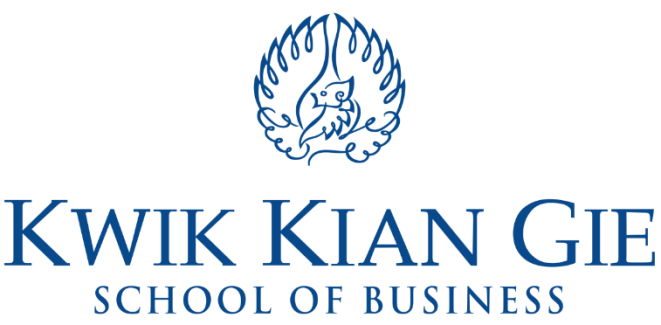 INSTITUT BISNIS dan INFORMATIKA KWIK KIAN GIEJAKARTAOktober  2019